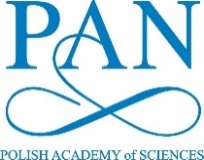 ………………………………….                                                                                                  (pieczęć placówki)                                                 (seal of the unit)Polska Akademia NaukWNIOSEK O PRZYZNANIE ŚRODKÓW FINANSOWYCHNA UCZESTNICTWO W KONFERENCJI ON-LINE APPLICATION FORM FOR FUNDING TO COVER REGISTRATION FEES FOR PARTICIPATION IN A CONFERENCE ONLINE Potwierdzam, że powyższe dane osobowe zostały uzyskane w wyniku dobrowolnej zgody podmiotów danych i zgodnie 
z art. 6 ust. 1 Rozporządzenia Parlamentu Europejskiego i Rady (UE) 2016/679 z dnia 27 kwietnia 2016 r. w sprawie ochrony osób fizycznych w związku z przetwarzaniem danych osobowych i w sprawie swobodnego przepływu takich danych oraz uchylenia dyrektywy 95/46/WE, w celu realizacji przedsięwzięć PAN w zakresie międzynarodowej współpracy zagranicznej.Jednocześnie oświadczam, że w stosunku do ww. osób wypełniono obowiązek informacyjny wynikający z art 13 
ww. rozporządzenia, który wskazywał m.in. że Administratorem danych osobowych jest instytucja zgłaszająca.I confirm that the above personal data were obtained as a result of the voluntary consent of data subjects and in accordance with art. 6 par. 1 of the Regulation (EU) 2016/679 of the European Parliament and of the Council of 27 April 2016 on the protection of natural persons with regard to the processing of personal data and on the free movement of such data, and repealing Directive 95/46/EC (General Data Protection Regulation), in order to implement the PAN’s projects in the field of international cooperation.Hereby, I declare that in relation to the above people, the information obligation has been fulfilled under Article 13 of the regulation, which indicated, among others that the personal data administrator is the reporting institution.                …………………………….                                      …………………………………………………                                      (data)                                                             (podpis i pieczęć dyrektora placówki)                                                        (date)                                                            (signature and seal of unit’s director)Placówka wnioskującaApplying unit 2. Osoba, której dotyczy wniosek:- nazwisko i imię- stopień lub tytuł naukowyProspective participant: - family name and first name- scientific degree or title3. Konferencja, której dotyczy wpisowe: - nazwa - organizator - strona www wydarzenia (w przypadku gdy wydarzenie nie ma strony online prosimy o przesłanie programu w załączeniu)Conference:- title- organiser- website of the event (in case there is no website, please attach the agenda)5. Wnioskowana kwota wpisowegoRequested amount of financial support for registration:6. Cel udziału (uczestnictwo, wygłoszenie referatu, inne). The goal of participation (delivering a presentation, others):6. Cel udziału (uczestnictwo, wygłoszenie referatu, inne). The goal of participation (delivering a presentation, others):7. Przewidywane rezultaty Expected outcomes: 7. Przewidywane rezultaty Expected outcomes: 